NEW OR MODIFIED COURSE PROPOSAL FORM[ x ]	Undergraduate Curriculum Council  [ ]	Graduate CouncilSigned paper copies of proposals submitted for consideration are no longer required. Please type approver name and enter date of approval.  Contact Person (Name, Email Address, Phone Number)Jessica Cooper, jmcooper@astate.edu, 870-972-2747Proposed starting term and Bulletin year for new course or modification to take effectFall 2023Instructions:Please complete all sections unless otherwise noted. For course modifications, sections with a “Modification requested?” prompt need not be completed if the answer is “No.” * Confirm with the Registrar’s Office that number chosen has not been used before and is available for use. For variable credit courses, indicate variable range. Proposed number for experimental course is 9. **Forty words or fewer (excepting prerequisites and other restrictions) as it should appear in the Bulletin.Proposed prerequisites and major restrictions	[Modification requested? No](Indicate all prerequisites. If this course is restricted to a specific major, which major. If a student does not have the prerequisites or does not have the appropriate major, the student will not be allowed to register).YES 	Are there any prerequisites?   If yes, which ones?  Admission into the Certificate of Proficiency for the Limited X-ray Machine Operator programWhy or why not? Limited admission into certificate program. All courses must be taken simultaneously.YES 	Is this course restricted to a specific major?  If yes, which major?	 Limited X-ray Machine Operator ProgramProposed course frequency		[Modification requested? NO] (e.g. Fall, Spring, Summer; if irregularly offered, please indicate, “irregular.”)  Not applicable to Graduate courses.FallProposed course type	[Modification requested? YES]Will this course be lecture only, lab only, lecture and lab, activity (e.g., physical education), dissertation/thesis, capstone, independent study, internship/practicum, seminar, special topics, or studio?  Please choose one.LabProposed grade type	[Modification requested? No]What is the grade type (i.e. standard letter, credit/no credit, pass/fail, no grade, developmental, or other [please elaborate])Standard Letter NO 	Is this course dual-listed (undergraduate/graduate)?  NO 	Is this course cross-listed?  (If it is, all course entries must be identical including course descriptions. Submit appropriate documentation for requested changes. It is important to check the course description of an existing course when adding a new cross-listed course.)a. – If yes, please list the prefix and course number of the cross-listed course.	 Enter text...	b. – Yes / No   Can the cross-listed course be used to satisfy the prerequisite or degree requirements this course satisfies?                         Enter text... NO 	Is this course in support of a new program?  a.    If yes, what program? 			Enter text...	 NO 	Will this course be a one-to-one equivalent to a deleted course or previous version of this course (please check with the Registrar if unsure)?a.    If yes, which course?Course Details Proposed outline		[Modification requested? YES](The course outline should be topical by weeks and should be sufficient in detail to allow for judgment of the content of the course.)Proposed special features		[Modification requested? YES](e.g. labs, exhibits, site visitations, etc.)Lab onlyDepartment staffing and classroom/lab resources One instructor, one labWill this require additional faculty, supplies, etc.?		NO NO 	Does this course require course fees?  	If yes: please attach the New Program Tuition and Fees form, which is available from the UCC website.JustificationModification Justification (Course Modifications Only)Justification for Modification(s) After two years of course evaluation, I have found this course needs to be a full-time lab course so students can spend all their time in the x-ray lab learning positioning and procedures. New Course Justification (New Courses Only)Justification for course. Must include:	a. Academic rationale and goals for the course (skills or level of knowledge students can be expected to attain)b. How does the course fit with the mission of the department?  If course is mandated by an accrediting or certifying agency, include the directive.c. Student population served. d. Rationale for the level of the course (lower, upper, or graduate).AssessmentAssessment Plan Modifications (Course Modifications Only) YES 	Do the proposed modifications result in a change to the assessment plan?	If yes, please complete the Assessment section of the proposalRelationship with Current Program-Level Assessment Process  (Course modifications skip this section unless the answer to #18 is “Yes”)What is/are the intended program-level learning outcome/s for students enrolled in this course?  Where will this course fit into an already existing program assessment process? Students will be able to meet the following program goals by completing this course.1. Students will produce quality radiographs.2. Students will recommend corrective action for sub-optimal radiographs. Considering the indicated program-level learning outcome/s (from question #19), please fill out the following table to show how and where this course fits into the program’s continuous improvement assessment process. For further assistance, please see the ‘Expanded Instructions’ document available on the UCC - Forms website for guidance, or contact the Office of Assessment at 870-972-2989. (Repeat if this new course will support additional program-level outcomes) Course-Level OutcomesWhat are the course-level outcomes for students enrolled in this course and the associated assessment measures? (Repeat if needed for additional outcomes)Bulletin Changeshttps://catalog.astate.edu/preview_program.php?catoid=3&poid=684&returnto=77 Before:Return to: Programs by Department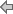 After:Return to: Programs by Departmenthttps://catalog.astate.edu/content.php?filter%5B27%5D=RSLT&filter%5B29%5D=&filter%5Bcourse_type%5D=-1&filter%5Bkeyword%5D=&filter%5B32%5D=1&filter%5Bcpage%5D=1&cur_cat_oid=3&expand=&navoid=78&search_database=Filter#acalog_template_course_filter For Academic Affairs and Research Use OnlyFor Academic Affairs and Research Use OnlyProposal NumberNHP22CIP Code:  Degree Code:[ ]New Course,  [ ]Experimental Course (1-time offering),  or  [ x ]Modified Course                    (Check one box)Deanna Barymon 3/7/2023
Department Curriculum Committee Chair___________________  Enter date…COPE Chair (if applicable)Cheryl DuBose                                                      3/7/2023
Department Chair___________________  Enter date…Head of Unit (if applicable)                         ___________________ Enter date…College Curriculum Committee Chair___________________  Enter date…Undergraduate Curriculum Council Chair03/23/23
Office of Accreditation and Assessment (new courses only)___________________  Enter date…Graduate Curriculum Committee Chair__Scott E. Gordon__ 3-24-23
College Dean__  ____________  4/20/23Vice Chancellor for Academic Affairs___________________ Enter date…General Education Committee Chair (if applicable)                         Current (Course Modifications Only)Proposed (New or Modified) (Indicate “N/A” if no modification)PrefixRSLTn/aNumber*2021n/aTitle (include a short title that’s 30 characters or fewer)Limited X-ray Machine Operator Chest and Spine Procedures LabAbbreviated: LXMO Chest/Spine Procedures LabLimited X-ray Machine Operator Procedures LabAbbreviated: LXMO Procedures LabDescription**Radiographic terminology and steps of radiographic exams.  Radiographic anatomy and positioning of the chest and spine. Prerequisite, Admission to LXMO certificate program. Fall.Simulation and practice of radiographic procedures of the chest, spine, and extremities. Prerequisite, Admission to LXMO certificate program. Fall.WeekContent1Equipment and basic positions check-off2AP, Lateral, Lordotic Chest Positioning, chest practical3Fingers, Hand, Wrist Positioning4Forearm, Elbow, Humerus Positioning5Pectoral Girdle Positioning, upper extremity lab practical6Toes, Foot, Calcaneus Positioning7Ankle, Tibia/Fibula, Knee/Patella Positioning; lower extremity lab practical8Midterm lab practical per A-State academic calendar9AP, Lateral Thoracic Spine Positioning10AP, Lateral, Oblique, Swimmer’s Lateral, Flexion/Extension Cervical Spine Positioning11AP, Lateral, Oblique, Swimmer’s Lateral, Flexion/Extension Cervical Spine Positioning12AP, Lateral, Oblique, Flexion/Extension Lumbar Spine Positioning13AP, Lateral, Oblique, Flexion/Extension Lumbar Spine Positioning14AP, Lateral Scoliosis Positioning15AP, Lateral Sacrum/Coccyx; SI Joint Positioning, spine lab practical16Review and final lab practical per A-State academic calendarProgram-Level Outcome 1 (from question #19)Students will produce quality radiographsAssessment Measure70% or higher course grade and practical average; lab rubricAssessment TimetableFall semester, weekly throughout the semesterWho is responsible for assessing and reporting on the results?Program facultyProgram-Level Outcome 2 (from question #19)Students will recommend corrective action for sub-optimal radiographsAssessment Measure70% or higher course grade and practical average; lab rubricAssessment TimetableFall semester, weekly throughout the semesterWho is responsible for assessing and reporting on the results?Program facultyOutcome 1Identify anatomic relations, positioning, and projection terminologyWhich learning activities are responsible for this outcome?Homework, quizzes, lab practicalsAssessment Measure Submit assignments on time; maintain 70% or higher course grade and exam averageOutcome 2Discuss and demonstrate pectoral girdle radiography, anatomy, and pathologyWhich learning activities are responsible for this outcome?Homework, quizzes, lab practicalsAssessment Measure Submit assignments on time; maintain 70% or higher course grade and exam averageOutcome 3Discuss upper extremity radiography, anatomy, and pathologyWhich learning activities are responsible for this outcome?Homework, quizzes, lab practicalsAssessment Measure Submit assignments on time; maintain 70% or higher course grade and exam averageOutcome 4Discuss and demonstrate lower extremity radiography, anatomy, and pathologyWhich learning activities are responsible for this outcome?Homework, quizzes, lab practicalsAssessment Measure Submit assignments on time; maintain 70% or higher course grade and exam averageOutcome 5Discuss and demonstrate chest radiography, anatomy, and pathologyWhich learning activities are responsible for this outcome?Homework, quizzes, lab practicalsAssessment Measure Submit assignments on time; maintain 70% or higher course grade and exam averageOutcome 6Discuss and demonstrate spine radiography, anatomy, and pathologyWhich learning activities are responsible for this outcome?Homework, quizzes, lab practicalsAssessment Measure Submit assignments on time; maintain 70% or higher course grade and exam averageInstructions Please visit http://www.astate.edu/a/registrar/students/bulletins/index.dot and select the most recent version of the bulletin. Copy and paste all bulletin pages this proposal affects below. Please include a before (with changed areas highlighted) and after of all affected sections. *Please note: Courses are often listed in multiple sections of the bulletin. To ensure that all affected sections have been located, please search the bulletin (ctrl+F) for the appropriate courses before submission of this form. Return to: Programs by DepartmentThis program will prepare students for the ARRT Limited Scope of Practice in Radiography exam for the State of Arkansas Licensure and to work in the clinical setting of physician offices. This is a formal education program to educate limited license technicians on radiologic positioning, radiation safety, and image critique.Required Courses:RSLT 2012 - Introduction to Limited X-Ray Machine Operator Sem. Hrs: 2RSLT 2013 - Imaging Equipment and Exposure Sem. Hrs: 3RSLT 2021 - Limited X-Ray Machine Operator Chest and Spine Procedures Lab Sem. Hrs: 1ORRSLT 2031 - Limited X-Ray Machine Operator Extremity Procedures Sem. Hrs: 1CLS 1512 - Principles of Clinical Laboratory Science Sem. Hrs: 2CLS 1511 - Principles of Clinical Laboratory Science Laboratory Sem. Hrs: 1HP 2013 - Medical Terminology Sem. Hrs: 3RS 436V - Independent Study in Radiologic Sciences Sem. Hrs: VariableTotal Required Hours: 15Return to: Programs by DepartmentThis program will prepare students for the ARRT Limited Scope of Practice in Radiography exam for the State of Arkansas Licensure and to work in the clinical setting of physician offices. This is a formal education program to educate limited license technicians on radiologic positioning, radiation safety, and image critique.Required Courses:RSLT 2012 - Introduction to Limited X-Ray Machine Operator Sem. Hrs: 2RSLT 2013 - Imaging Equipment and Exposure Sem. Hrs: 3RSLT 2021 - Limited X-Ray Machine Operator Procedures Lab Sem. Hrs: 1ORRSLT 2031 - Limited X-Ray Machine Operator Extremity Procedures Sem. Hrs: 1CLS 1512 - Principles of Clinical Laboratory Science Sem. Hrs: 2CLS 1511 - Principles of Clinical Laboratory Science Laboratory Sem. Hrs: 1HP 2013 - Medical Terminology Sem. Hrs: 3RS 436V - Independent Study in Radiologic Sciences Sem. Hrs: VariableTotal Required Hours: 15Before:Limited X-Ray OperationBefore:Limited X-Ray Operation•  RSLT 2012 - Introduction to Limited X-Ray Machine Operator Sem. Hrs: 2 •  RSLT 2013 - Imaging Equipment and Exposure Sem. Hrs: 3 
RSLT 2021 - Limited X-Ray Machine Operator Chest and Spine Procedures Lab•  RSLT 2031 - Limited X-Ray Machine Operator Extremity Procedures Sem. Hrs: 1After:Limited X-Ray OperationAfter:Limited X-Ray Operation•  RSLT 2012 - Introduction to Limited X-Ray Machine Operator Sem. Hrs: 2 •  RSLT 2013 - Imaging Equipment and Exposure Sem. Hrs: 3 
RSLT 2021 - Limited X-Ray Machine Operator Procedures Lab•  RSLT 2031 - Limited X-Ray Machine Operator Extremity Procedures Sem. Hrs: 1